Протокол вскрытия конвертов с заявками на участие в тендере, представленными потенциальными поставщиками для участия в тендере по закупу медицинского изделия «Аппарат искусственной вентиляции легких».Время -11.00 ч. В соответствии с приказом НАО «Казахский национальный медицинский университет имени С.Д. Асфендиярова» от 27.02.2020 года за №112 «Об утверждении тендерной документации и тендерной комиссии» в составе:провела процедуру вскрытия конвертов с заявками потенциальных поставщиков на участие в тендере по закупу медицинского изделия «Аппарат искусственной вентиляции легких»  18 марта 2020 года  в 11 часов 00 минут в здании  корпус №1 (здание – Ректорат), № 211 кабинет  расположенного по адресу: г. Алматы, ул. Толе би, 94. До истечения окончательного срока предоставления заявок на участие в тендере и в момент вскрытия конвертов, отзывы, изменения и дополнения заявок на участие в тендере потенциальными поставщиками не производилось.Тендерные заявки после окончательного срока их представления не поступали.При вскрытии конвертов с тендерными заявками присутствовали следующие потенциальные  поставщики либо их уполномоченные представители: от ТОО «ГИЗА-ФАРМ» - Ахмеджанова С.Д.      Следующие потенциальные поставщики, представили тендерные заявки до истечения окончательного срока предоставления заявок на участие в тендере: Предоставленные заявки вскрыты и содержат следующие документы, которые оглашены всем присутствующим при вскрытии заявок на участие в тендере:Товарищества с ограниченной ответственностью «ГИЗА-ФАРМ»Заявка-138 стр., Техническая спецификация - 110 стр., Банковская гарантия на – 11 л. Товарищество с ограниченной ответственностью  «Медико-Инновационные Технологии»Заявка-82 стр., Техническая спецификация - 52 стр., Банковская гарантия - 4 л.Тендерная комиссия подводит итоги тендера в течение 10 календарных дней со дня вскрытия конвертов с тендерными заявками путем оформления протокола об итогах тендера.Тендерные заявки не отзывались, изменения не вносились.Председатель тендерной комиссии       _______________                                         Сенбеков М.Т.Заместитель председателя тендерной комиссии                                ______________                                            Тажиев Е.Б.Член тендерной комиссии                      ______________                                            Утегенов А.К.Член тендерной комиссии                       _____________                                             Лопатников С.Член тендерной комиссии                     ______________                                             Ахмет А. Н.  Секретарь тендерной комиссии     _______________                                                 Айдарова А.О.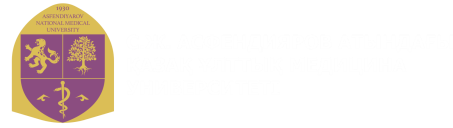 "С.Д. Асфендияров атындағы Қазақ ұлттық медицина университеті" Коммерциялық емес акционерлік қоғамы
Некоммерческое акционерное общество "Казахский национальный медицинский университет имени С.Д. Асфендиярова"18 марта 2020 года                                       город АлматыПредседатель тендерной   комиссии:Сенбеков М.Т.Исполнительный проректорЗаместитель председателя                           тендерной комиссии:Тажиев Е.Б.Руководитель университетской клиникиЧлены тендерной комиссии:Секретарь тендерной комиссии:                  Утегенов А.К.Лопатников С.Ахмет А. Н.Айдарова А.О.Руководитель департамента экономики и финансовЗаведующий отделением реанимацииЮрист юридического управленияГлавный специалист отдела по работе с общими закупками№Наименование потенциальных поставщиковАдрес местонахожденияпотенциальных поставщиковДата и время предоставления тендерных заявок1ТОО «ГИЗА-ФАРМ»г. Алматы, ул. Луганского, д. 54/1 литер В17.03.2020 г., 15 часов 43 мин2ТОО «Медико-Инновационные Технологии»г. Алматы, ул. Наурызбай батыра, 8 этаж 417.03.2020 г., 17 часов 51 мин№Наименование документаКраткое содержаниеОригинал, Копия, Нотариально заверенная копия1Заявка ТОО «ГИЗА-ФАРМ» 17.03.2020г. Заявка на участие в тендереОригинал2Справка о государственной перерегистрации юридического лица 24.03.2017г.О государственной перерегистрации юридического лица. Справка дает право осуществлять деятельность в соответствии с учредительными документами в рамках законодательства РКНотариально засвидетельствованная копия3Справка о государственной перерегистрации юридического лица17.02.2020г. Уникальный номер 10100383957732Справка является документом, подтверждающим государственную перерегистрацию юридического лица, в соответствии с законодательством Республики КазахстанЭлектронный документ4Устав 14.03.2017г. б/нУстав ТОО «ГИЗА-ФАРМ»Нотариально засвидетельствованная копия5Протокол 14.03.2017 г. б/нПротокол Общего собрания участников ТОО «ГИЗА-ФАРМ»Нотариально засвидетельствованная копия6Приказ	14.03.2017 г. №04-1О подтверждении полномочий и права первой подписи.Нотариально засвидетельствованная копия7Государственная лицензия,  с приложением 30.12.2015 г. № 15022763 02.09.2016г. №002Государственная лицензия на занятие фармацевтической деятельностью, подвид – производство МТЭлектронный документ8Уведомление о начале или прекращение осуществления деятельности или определенных действий 	15.03.2020 г.№ KZ23UСА00013110Уведомление о начале или прекращение  деятельности по оптовой реализации медицинских изделийЭлектронный документ9Талон о приеме уведомления о начале или прекращение осуществления деятельности или определенных действий 15.03.2020 г.№ KZ23UСА00013110Прием уведомления о начале или прекращении осуществления деятельности  по оптовой реализации медицинских изделийЭлектронный документ10Уведомление о начале или прекращение осуществления деятельности или определенных действий 	04.07.2016 г.№ KZ19UBW00002234Уведомление о начале или прекращение деятельности по оптовой реализации медицинской техникиЭлектронный документ11Талон о приеме уведомления о начале или прекращение осуществления деятельности или определенных действий 04.07.2016 г. № KZ19UBW00002234Прием уведомления о начале или прекращении деятельности по оптовой реализации медицинской техникиЭлектронный документ12Уведомление о начале или прекращении осуществления деятельности или определенных действий	04.07.2016 г.№ KZ61UCA00002629Уведомление о начале или прекращении деятельности по оптовой реализации изделий медицинского назначенияЭлектронный документ13Талон о приеме уведомления 04.07.2016 г. № KZ61UCA00002629Прием уведомления о начале или прекращении деятельности по оптовой реализации изделий медицинского назначенияЭлектронный документ14Документ, подтверждающий отсутствие (наличии) налоговой задолженности налогоплательщика, задолженности по обязательным пенсионным взносам, обязательным профессиональным пенсионным взносам и т.д., полученный посредством веб-портала «электронного правительства»	11.03.2020г.Уникальный номер 10100387936149Сведения об отсутствии (наличии) задолженности, учет по которым ведется в органах государственных доходов, по состоянию на 11.03.2020гЭлектронный документ15Справка с банка,с приложением в виде доверенности 13.03.2020 г. № 526/02-45/786Об отсутствии просроченной задолженности, выданная филиалом ДБ АО «СБЕРБАНК» г. Алматы по состоянию на 13.03.2020г.Оригинал, копия16Сведения о квалификации  17.03.2020 г. Сведения о квалификации ТОО «ГИЗА-ФАРМ»Оригинал17Письмо потенциального поставщика	 13.03.2020 г.  № 65О не предоставлении копий сертификатовОригинал18Таблица цен по лоту №1 17.03.2020 г. Цена, включающая фактические затраты потенциального поставщика, включая цену сопутствующих услуг. Таблица цен, согласно приложению ТДОригинал19Письмо о сопутствующих услугах 13.03.2020 г.  № 66Письмо, гарантирующее выполнение всех сопутствующих услугОригинал20Документы по складу ТОО «ГИЗА-ФАРМ» 11.06.2019г. №19-16.18-14/4481Письмо от РГУ «Департамента контроля качества и безопасности товаров и услуг» города Алматы Комитета контроля качества и безопасности товаров и услуг Министерства здравоохранения РК о выдаче заключения по проведению обследования складских помещенийНотариально засвидетельствованная копия21Письмо от РГУ «Департамента Комитета фармации по городу Алматы» 21.06.2018г. №11-02/1143Письмо от РГУ «Департамента Комитета фармации по городу Алматы» и Акт обследования складского помещенияНотариально засвидетельствованная копия22Талон и уведомление о начале и прекращении деятельности (эксплуатации) объекта незначительной эпидемической значимости 05.04.2018г. №KZ36UWP00002824Талон и уведомление на склад	Заявитель: ТО  «ГИЗА-ФАРМ»Электронный документ23Письмо потенциального поставщика	 13.03.2020 г.  № 59О соответствии квалификационным требованиямОригинал24Письмо потенциального поставщика	 13.03.2020 г.  № 60Об отсутствии аффилированностиОригинал25Письмо потенциального поставщика	 13.03.2020 г.  № 61О согласии на расторжение договора закупаОригинал26Письмо потенциального поставщика	 13.03.2020 г.  № 62Не подлежит процедуре банкротстваОригинал27Письмо потенциального поставщика	 13.03.2020 г.  № 63О не привлечении к ответственностиОригинал28Договоры аренды помещений № В -1 от 01.12.2019г.№92/19 от 01.06.2019г.Договоры аренды помещений под административные нужды и аренды под складские помещенияНотариально засвидетельствованная копия29Талон о приеме уведомления о начале или прекращение осуществления деятельности или определенных действий 16.03.2020 г.№KZ28UCA00013117Прием уведомления о начале или прекращении осуществления деятельности  по оптовой реализации медицинских изделийЭлектронный документ30Талон о приеме уведомления о начале или прекращение осуществления деятельности или определенных действий 17.03.2020 г.№KZ36UBC00019165Прием уведомления о начале или прекращении осуществления деятельности  по розничной реализации медицинских изделийЭлектронный документ31Талон о приеме уведомления о начале или прекращение осуществления деятельности или определенных действий 17.03.2020 г.№KZ09UBC00019166Прием уведомления о начале или прекращении осуществления деятельности  по розничной реализации медицинских изделийЭлектронный документ32Техническая спецификация от потенциального поставщика 17.03.2020г. Технические спецификации с указанием точных технических характеристик предлагаемого товараОригинал33Авторизационная техническая спецификация	Техническая спецификация от производителяОригинал34Письмо-обязательство 13.03.2020 г.№ 64О соответствии предлагаемого товараОригинал35Документ, подтверждающий регистрацию в РК	РК-МТ-5№015158 17.02.2016г.до 17.02.2021г.Регистрационное удостоверение на Аппарат ИВЛ CARESCAPE R860 с принадлежностямиЭлектронный документ36Сертификат №13280 KZ60VTN00001099 от 19.08.2016г.Об утверждении типа средств измерений на Аппарат ИВЛ CARESCAPE R860 с принадлежностямиЭлектронный документ37Авторизационное письмо	11.03.2020г. б\нот производителя о правах ТОО ГИЗА-ФАРМ»Нотариально засвидетельствованная копия38Информационное письмо 	8\041-19 от 18.02.2019г.от производителя о правах ТОО «Дженерал Электрик Казахстан»Оригинал39Соглашение с приложением справки о гос.перерегистрации ЮЛ и разрешительных документов на GE Казахстан 11.03.2020 г. б/номераСоглашение между ТОО «Дженерал Электрик Казахстан» и ТОО «ГИЗА-ФАРМ»Справка о государственной перерегистрации ЮЛТалоны уведомления о реализации МТОригинал и электронные документы40Доверенность 	30.12.2019г. б/нО полномочиях Шепель М.Н.Нотариально засвидетельствованная копия41Письмо от ТОО «Дженерал Электрик Казахстан» 05.02.2020г. №25/30/2О наличии сервисного центра на территории РКНотариально засвидетельствованная копия42Сертификат инженера	25.09.2014г. б/нО завершении курса по теме: Обучение на допуск   CARESCAPE R860 (Web)Нотариально засвидетельствованная копия с переводом43График поставки	17.03.2020г. без номераГрафик поставкиОригинал44Банковская гарантия с приложением копии доверенности	16.03.2020г.№КС-АЛА-20-04093ГЗДокумент, подтверждающий гарантийное обеспечение тендерной заявкиОригинал, копии№Наименование документаКраткое содержаниеОригинал, копия, нотариально засвидетельственная копия1Заявка на участие в тендере 16.03.2020Заявка на участие в тендереОригинал2Справка о государственной перерегистрации	от 20.10.2006 г.Справка о государственной перерегистрацииЭлектронная копия3Устав от 28.10.2019 г.Устав  ТОО «Медико-Инновационные Технологии»Копия 4Талон о приеме уведомления о начале или прекращения осуществления деятельности или определенных действий	KZ76UCA00011768 от 05.12.2019 г.Уведомление о начале или прекращении деятельности по оптовой реализации медицинских изделийЭлектронная копия5Талон о приеме уведомления о начале или прекращения осуществления деятельности или определенных действий	KZ56UCA00012807 от 18.02.2020 г.Уведомление о начале или прекращении деятельности по оптовой реализации медицинских изделийЭлектронная копия6Письмо 	16.03.2020Письмо о соответствии квалификационным требованиям поставщикуОригинал7Справка с налогового комитета 10.03.2020Подтверждение об отсутствии задолженностиЭлектронная копия8Справка с банка	№ Ф06-007/3435 от 03.03.2020 АО «Евразийский Банк»Подтверждение об отсутствии просроченной задолженностиОригинал9Сведения о квалификации 16.03.2020Сведения о квалификацииОригинал10Таблица цен 	16.03.2020Таблица цен по лоту №1Оригинал11Письмо	16.03.2020О предлагаемых сопутствующих услугахОригинал12График поставки	16.03.2020График поставкиОригинал13Письмо	16.03.2020Письмо об отсутствии необходимости предоставления акта СЭСОригинал14Договор аренды нежилых помещений  № 6 от 01.01.2020 г.Договор аренды нежилых помещенийКопия 15Письмо об отсутствии аффилированности	16.03.2020Письмо об отсутствии аффилированностиОригинал16Письмо согласие на расторжение договора закупа	16.03.2020Письмо согласие на расторжение договора закупаОригинал17Письмо о не привлечении к ответственности	16.03.2020Письмо о не привлечении к ответственностиОригинал18Приказ о назначении Директора	№92-Л от 07.10.2016 г.Приказа о назначении Генерального директораКопия19Техническая спецификацияТехническая спецификацияОригинал20Регистрационное удостоверение	 РК-МТ-5№015158 от 17.02.2016 г.Регистрационное удостоверениеЭлектронная копия21Сертификат	19.08.2016Сертификат об утверждении типа средств измеренийЭлектронная копия 22Талон о приеме уведомления о начале или прекращения осуществления деятельности или определенных действий	16.10.2015Уведомление об оптовой реализации медицинской техникиЭлектронная копия23Соглашение о сервисном обслуживании	16.03.2020Соглашение о сервисном обслуживании с ТОО «Дженерал Электрик Казахстан»Нотариально засвидетельствованная копия24Доверенность	30.12.2019ДоверенностьНотариально засвидетельствованная копия25Сертификат инженера	25.09.2014Сертификат инженераНотариально засвидетельствованная копия26Письмо 	05.02.2020Письмо о сервисном центреНотариально засвидетельствованная копия27Письмо	16.03.2020Письмо о подтверждении сервисного обслуживания от поставщикаОригинал28Гарантийное письмо	16.03.2020Гарантийное письмоОригинал29Банковская гарантия  	от 17.03.2020 г.Обеспечение тендерной заявки в виде банковской гарантии  Оригинал